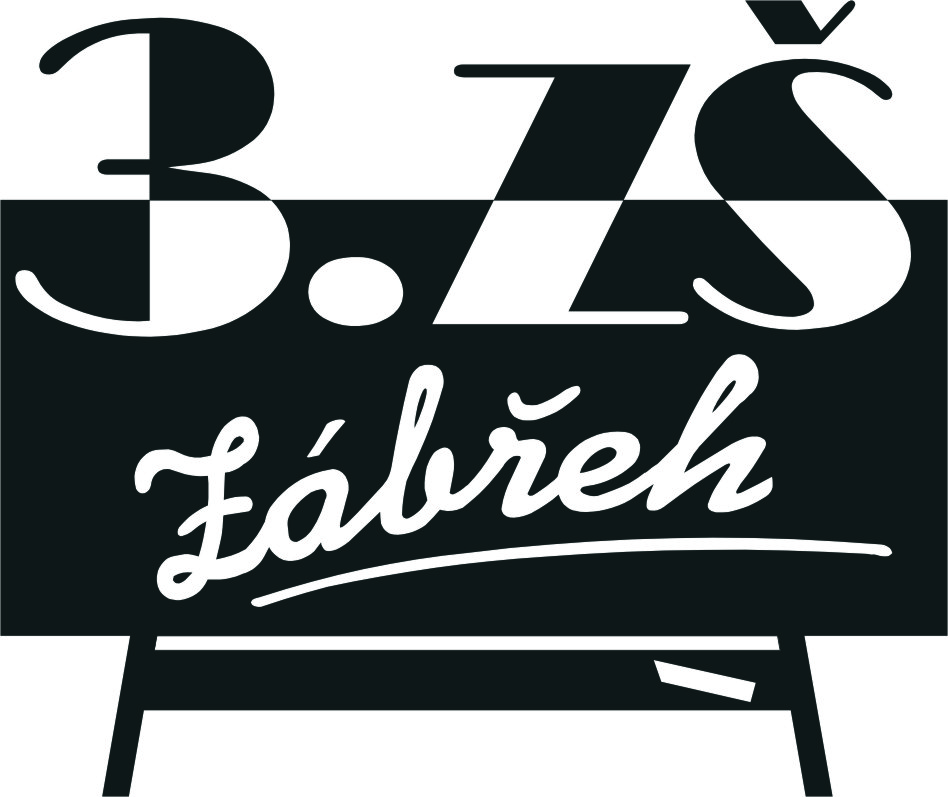                      Základní škola Zábřeh, Školská 406/11, okres Šumperk                                      Tel.: 583 414 535     E-mail: 3zszabreh@seznam.cz    ID schránka: bshywzh                                                                                  www.3zszabreh.cz          IČO:60045337KXN CZ s.r.o.Říčařova 611/30503 01  Hradec KrálovéIČO: 28784111Věc: Objednávka – laboratoř chemie - vybavení      Na základě výsledku výběrového řízení ze dne 6. 5. 2020 objednáváme u Vaší firmy vybavení laboratoře chemie dle Vaší  nabídky  v celkové ceně  882.852,30 Kč včetně DPH.  V Zábřehu  20.  5. 2020                                                    Mgr. Miloš Lachnit                                                                                                 ředitel školyFakturujte na:Základní škola Zábřeh, Školská 406/11, okres Šumperk (uveďte celý název školy)Školská 406/11, 789  01   ZábřehIČO: 60045337DIČ: CZ60045337Objednávka je akceptována firmou dne 20. 5. 2020.     Za firmu          KXN CZ s.r.o., Říčařova 611/30    503 01 Hradec Králové